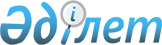 О внесении изменений в решение Кентауского городского маслихата от 22 декабря 2017 года № 116 "О городском бюджете на 2018-2020 годы"
					
			С истёкшим сроком
			
			
		
					Решение Кентауского городского маслихата Туркестанской области от 12 июля 2018 года № 188. Зарегистрировано Департаментом юстиции Южно-Казахстанской области 20 июля 2018 года № 4694. Прекращено действие в связи с истечением срока
      В соответствии с пунктом 5 статьи 109 Бюджетного кодекса Республики Казахстан от 4 декабря 2008 года, подпунктом 1) пункта 1 статьи 6 Закона Республики Казахстан от 23 января 2001 года "О местном государственном управлении и самоуправлении в Республике Казахстан" и решением Южно-Казахстанского областного маслихата от 21 июня 2018 года № 25/281-VI "О внесении изменений и дополнений в решение Южно-Казахстанского областного маслихата от 11 декабря 2017 года № 18/209-VI "Об областном бюджете на 2018-2020 годы", зарегистрированного в Реестре государственной регистрации нормативных правовых актов за № 4650, Кентауский городской маслихат РЕШИЛ:
      1. Внести в решение Кентауского городского маслихата от 22 декабря 2017 года № 116 "О городском бюджете на 2018-2020 годы" (зарегистрировано в Реестре государственной регистрации нормативных правовых актов за № 4356, опубликовано 15 января 2018 года в газете "Кентау" и в эталонном контрольном банке нормативно правовых актов Республики Казахстан в электронном виде 15 января 2018 года) следующие изменения:
      пункт 1 изложить в следующей редакции:
      "1. Утвердить городской бюджет города Кентау на 2018-2020 годы согласно приложению соответственно, в том числе на 2018 год в следующих объемах:
      1) доходы – 13 821 412 тысяч тенге:
      налоговым поступлениям – 1 004 066 тысяч тенге;
      неналоговым поступлениям – 32 182 тысяч тенге;
      поступления от продажи основного капитала – 15 980 тысяч тенге;
      поступлениям трансфертов – 12 769 184 тысяч тенге;
      2) затраты – 13 871 817 тысяч тенге;
      3) чистое бюджетное кредитование – -281 617 тысяч тенге:
      бюджетные кредиты –7 215;
      погашение бюджетных кредитов –288 832 тысяч тенге;
      4) сальдо по операциям с финансовыми активами – 21 960:
      приобретение финансовых активов – 21 960;
      поступления от продажи финансовых активов государства – 0;
      5) дефицит бюджета – 209 252 тысяч тенге;
      6) финансирование дефицита бюджета – -209 252 тысяч тенге:
      поступление займов – 7 215;
      погашение займов – 291 832 тысяч тенге;
      используемые остатки бюджетных средств –75 365.".
      2. Приложения 1 указанного решения изложить в новой редакции согласно приложению к настоящему решению.
      3. Государственному учреждению "Аппарат Кентауского городского маслихата" в установленном законодательством Республики Казахстан порядке обеспечить:
      1) государственную регистрацию настоящего решения в территориальном органе юстиции;
      2) в течение десяти календарных дней со дня государственной регистрации настоящего решения маслихата направление его копии в бумажном и электронном виде на казахском и русском языках в Республиканское государственное предприятие не праве хозяйственного ведения "Республиканский центр правовой информации" для официального опубликования и включения в эталонный контрольный банк нормативных правовых актов Республики Казахстан;
      3) в течение десяти календарных дней со дня государственной регистрации настоящего решения направление его копии на официальное опубликование в периодические печатные издания, распространяемых на территрии города Кентау;
      4) размещение настоящего решение на интернет-ресурсе Кентауского городского маслихата после его официального опубликования.
      4. Настоящее решение вводится в действие с 1 января 2018 года. Городской бюджет на 2018 год
					© 2012. РГП на ПХВ «Институт законодательства и правовой информации Республики Казахстан» Министерства юстиции Республики Казахстан
				
      Председатель сессии

      городского маслихата

Е. Аяшев

      Секретарь городского маслихата

Т. Балабиев
Приложение
к решению Кентауского
городского маслихата
от 12 июля 2018 года № 188Приложение 1
к решению Кентауского
городского маслихата
от 22 декабря 2017 года № 116
Категория 
Категория 
Категория 
Категория 
Категория 
Сумма (тысяч тенге)
Класс 
Класс 
Класс 
Класс 
Сумма (тысяч тенге)
Подкласс
Подкласс
Подкласс
Сумма (тысяч тенге)
Сумма (тысяч тенге)
Сумма (тысяч тенге)
1
1
1
1
2
3
I. Доходы
13 821 412
1 
Налоговые поступления
1 004 066
01
Подоходный налог
515 374
2
Индивидуальный подоходный налог
515 374
03
Социальный налог
242 268
1
Социальный налог
242 268
04
Hалоги на собственность
176 355
1
Hалоги на имущество
78 580
3
Земельный налог
28 286
4
Hалог на транспортные средства
69 136
5
Единый земельный налог
353
05
Внутренние налоги на товары, работы и услуги
54 972
2
Акцизы
4 614
3
Поступления за использование природных и других ресурсов
8 706
4
Сборы за ведение предпринимательской и профессиональной деятельности
40 645
5
Налог на игорный бизнес
1 007
07
Прочие налоги
625
1
Прочие налоги
625
08
Обязательные платежи, взимаемые за совершение юридически значимых действий и (или) выдачу документов уполномоченными на то государственными органами или должностными лицами
14 472
1
Государственная пошлина
14 472
2 
Неналоговые поступления
32 182
01
Доходы от государственной собственности
10 063
1
Поступления части чистого дохода государственных предприятий
547
5
Доходы от аренды имущества, находящегося в государственной собственности
9 516
06
Прочие неналоговые поступления
22 119
1
Прочие неналоговые поступления
22 119
3 
Поступления от продажи основного капитала
15 980
03
Продажа земли и нематериальных активов
15 980
1
Продажа земли
15 980
4 
Поступления трансфертов
12 769 184
01
Трансферты из нижестоящих органов государственного управления
10 248
3
Трансферты из бюджетов городов районного значения, сел, поселков, сельских округов
10 248
02
Трансферты из вышестоящих органов государственного управления
12 758 936
2
Трансферты из областного бюджета
12 758 936
Функциональная группа
Функциональная группа
Функциональная группа
Функциональная группа
Функциональная группа
Сумма (тысяч тенге)
Функциональная подгруппа
Функциональная подгруппа
Функциональная подгруппа
Функциональная подгруппа
Сумма (тысяч тенге)
Администратор бюджетных программ
Администратор бюджетных программ
Администратор бюджетных программ
Сумма (тысяч тенге)
Программа
Программа
Сумма (тысяч тенге)
Наименование
Сумма (тысяч тенге)
2. Затраты
13 871 817
01
Государственные услуги общего характера
490 388
1
Представительные, исполнительные и другие органы, выполняющие общие функции государственного управления
263 169
112
Аппарат маслихата района (города областного значения)
18 958
001
Услуги по обеспечению деятельности маслихата района (города областного значения)
18 719
003
Капитальные расходы государственного органа 
239
122
Аппарат акима района (города областного значения)
224 421
001
Услуги по обеспечению деятельности акима района (города областного значения)
94 425
003
Капитальные расходы государственного органа 
129 996
123
Аппарат акима района в городе, города районного значения, поселка, села, сельского округа
19 790
001
Услуги по обеспечению деятельности акима района в городе, города районного значения, поселка, села, сельского округа
19 790
2
Финансовая деятельность
3 328
459
Отдел экономики и финансов района (города областного значения)
3 328
003
Проведение оценки имущества в целях налогообложения
2 741
010
Приватизация, управление коммунальным имуществом, постприватизационная деятельность и регулирование споров, связанных с этим
587
5
Планирование и статистическая деятельность
2 000
459
Отдел экономики и финансов района (города областного значения)
2 000
061
Экспертиза и оценка документации по вопросам бюджетных инвестиций и государственно-частного партнерства, в том числе концессии
2 000
9
Прочие государственные услуги общего характера
221 891
458
Отдел жилищно-коммунального хозяйства, пассажирского транспорта и автомобильных дорог района (города областного значения)
155 591
001
Услуги по реализации государственной политики на местном уровне в области жилищно-коммунального хозяйства, пассажирского транспорта и автомобильных дорог
52 806
013
Капитальные расходы государственного органа 
85 965
113
Целевые текущие трансферты из местных бюджетов
16 820
459
Отдел экономики и финансов района (города областного значения)
44 082
001
Услуги по реализации государственной политики в области формирования и развития экономической политики, государственного планирования, исполнения бюджета и управления коммунальной собственностью района (города областного значения)
44 082
482
Отдел предпринимательства и туризма района (города областного значения)
22 218
001
Услуги по реализации государственной политики на местном уровне в области развития предпринимательства и туризма
22 218
02
Оборона
266 944
1
Военные нужды
13 306
122
Аппарат акима района (города областного значения)
13 306
005
Мероприятия в рамках исполнения всеобщей воинской обязанности
13 306
2
Организация работы по чрезвычайным ситуациям
253 638
122
Аппарат акима района (города областного значения)
253 638
006
Предупреждение и ликвидация чрезвычайных ситуаций масштаба района (города областного значения)
252 549
007
Мероприятия по профилактике и тушению степных пожаров районного (городского) масштаба, а также пожаров в населенных пунктах, в которых не созданы органы государственной противопожарной службы
1 089
03
Общественный порядок, безопасность, правовая, судебная, уголовно-исполнительная деятельность
55 016
9
Прочие услуги в области общественного порядка и безопасности
55 016
458
Отдел жилищно-коммунального хозяйства, пассажирского транспорта и автомобильных дорог района (города областного значения)
55 016
021
Обеспечение безопасности дорожного движения в населенных пунктах
55 016
04
Образование
5 302 739
1
Дошкольное воспитание и обучение
984 788
123
Аппарат акима района в городе, города районного значения, поселка, села, сельского округа
27 024
004
Обеспечение деятельности организаций дошкольного воспитания и обучения
20 438
041
Реализация государственного образовательного заказа в дошкольных организациях образования
6 586
464
Отдел образования района (города областного значения)
957 764
009
Обеспечение деятельности организаций дошкольного воспитания и обучения
249 332
040
Реализация государственного образовательного заказа в дошкольных организациях образования
708 432
2
Начальное, основное среднее и общее среднее образование
3 773 128
464
Отдел образования района (города областного значения)
3 617 544
003
Общеобразовательное обучение
3 486 249
006
Дополнительное образование для детей
131 295
467
Отдел строительства района (города областного значения)
155 584
024
Строительство и реконструкция объектов начального, основного среднего и общего среднего образования
155 584
9
Прочие услуги в области образования
544 823
464
Отдел образования района (города областного значения)
544 823
001
Услуги по реализации государственной политики на местном уровне в области образования 
18 490
005
Приобретение и доставка учебников, учебно-методических комплексов для государственных учреждений образования района (города областного значения)
182 651
007
Проведение школьных олимпиад, внешкольных мероприятий и конкурсов районного (городского) масштаба
898
015
Ежемесячные выплаты денежных средств опекунам (попечителям) на содержание ребенка-сироты (детей-сирот), и ребенка (детей), оставшегося без попечения родителей
37 990
022
Выплата единовременных денежных средств казахстанским гражданам, усыновившим (удочерившим) ребенка (детей)-сироту и ребенка (детей), оставшегося без попечения родителей 
548
067
Капитальные расходы подведомственных государственных учреждений и организаций
301 246
113
Целевые текущие трансферты из местных бюджетов
3 000
06
Социальная помощь и социальное обеспечение
876 768
1
Социальное обеспечение
383 046
451
Отдел занятости и социальных программ района (города областного значения)
372 329
005
Государственная адресная социальная помощь
372 329
464
Отдел образования района (города областного значения)
10 717
030
Содержание ребенка (детей), переданного патронатным воспитателям
10 717
2
Социальная помощь
440 631
123
Аппарат акима района в городе, города районного значения, поселка, села, сельского округа
1 062
003
Оказание социальной помощи нуждающимся гражданам на дому
1 062
451
Отдел занятости и социальных программ района (города областного значения)
438 169
002
Программа занятости
152 850
004
Оказание социальной помощи на приобретение топлива специалистам здравоохранения, образования, социального обеспечения, культуры, спорта и ветеринарии в сельской местности в соответствии с законодательством Республики Казахстан
10 578
006
Оказание жилищной помощи
18 085
007
Социальная помощь отдельным категориям нуждающихся граждан по решениям местных представительных органов
43 928
010
Материальное обеспечение детей-инвалидов, воспитывающихся и обучающихся на дому
2 207
014
Оказание социальной помощи нуждающимся гражданам на дому
45 064
017
Обеспечение нуждающихся инвалидов обязательными гигиеническими средствами и предоставление услуг специалистами жестового языка, индивидуальными помощниками в соответствии с индивидуальной программой реабилитации инвалида
128 738
023
Обеспечение деятельности центров занятости населения
36 719
464
Отдел образования района (города областного значения)
1 400
008
Социальная поддержка обучающихся и воспитанников организаций образования очной формы обучения в виде льготного проезда на общественном транспорте (кроме такси) по решению местных представительных органов
1 400
9
Прочие услуги в области социальной помощи и социального обеспечения
53 091
451
Отдел занятости и социальных программ района (города областного значения)
53 091
001
Услуги по реализации государственной политики на местном уровне в области обеспечения занятости и реализации социальных программ для населения
44 841
011
Оплата услуг по зачислению, выплате и доставке пособий и других социальных выплат
2 619
050
Реализация Плана мероприятий по обеспечению прав и улучшению качества жизни инвалидов в Республике Казахстан на 2012 – 2018 годы
5 631
07
Жилищно-коммунальное хозяйство
3 480 038
1
Жилищное хозяйство
2 388 762
458
Отдел жилищно-коммунального хозяйства, пассажирского транспорта и автомобильных дорог района (города областного значения)
3 600
049
Проведение энергетического аудита многоквартирных жилых домов 
3 600
467
Отдел строительства района (города областного значения)
2 372 218
003
Проектирование и (или) строительство, реконструкция жилья коммунального жилищного фонда
1 893 039
004
Проектирование, развитие и (или) обустройство инженерно-коммуникационной инфраструктуры
272 791
098
Приобретение жилья коммунального жилищного фонда
206 388
479
Отдел жилищной инспекции района (города областного значения)
12 944
001
Услуги по реализации государственной политики на местном уровне в области жилищного фонда
12 944
2
Коммунальное хозяйство
792 954
458
Отдел жилищно-коммунального хозяйства, пассажирского транспорта и автомобильных дорог района (города областного значения)
792 954
012
Функционирование системы водоснабжения и водоотведения
31 421
026
Организация эксплуатации тепловых сетей, находящихся в коммунальной собственности районов (городов областного значения)
55 304
029
Развитие системы водоснабжения и водоотведения 
428 039
058
Развитие системы водоснабжения и водоотведения в сельских населенных пунктах
278 190
3
Благоустройство населенных пунктов
298 322
123
Аппарат акима района в городе, города районного значения, поселка, села, сельского округа
1 159
008
Освещение улиц населенных пунктов
587
009
Обеспечение санитарии населенных пунктов
242
010
Содержание мест захоронений и погребение безродных
70
011
Благоустройство и озеленение населенных пунктов
260
458
Отдел жилищно-коммунального хозяйства, пассажирского транспорта и автомобильных дорог района (города областного значения)
297 163
015
Освещение улиц в населенных пунктах
62 070
016
Обеспечение санитарии населенных пунктов
50 200
017
Содержание мест захоронений и захоронение безродных
4 647
018
Благоустройство и озеленение населенных пунктов
180 246
08
Культура, спорт, туризм и информационное пространство
555 482
1
Деятельность в области культуры
42 074
455
Отдел культуры и развития языков района (города областного значения)
42 074
003
Поддержка культурно-досуговой работы
42 074
2
Спорт
371 544
465
Отдел физической культуры и спорта района (города областного значения)
195 319
001
Услуги по реализации государственной политики на местном уровне в сфере физической культуры и спорта
10 884
005
Развитие массового спорта и национальных видов спорта 
132 915
006
Проведение спортивных соревнований на районном (города областного значения) уровне
2 200
007
Подготовка и участие членов сборных команд района (города областного значения) по различным видам спорта на областных спортивных соревнованиях
4 800
032
Капитальные расходы подведомственных государственных учреждений и организаций
44 520
467
Отдел строительства района (города областного значения)
176 225
008
Развитие объектов спорта
176 225
3
Информационное пространство
63 404
455
Отдел культуры и развития языков района (города областного значения)
49 292
006
Функционирование районных (городских) библиотек
42 556
007
Развитие государственного языка и других языков народа Казахстана
6 736
456
Отдел внутренней политики района (города областного значения)
14 112
002
Услуги по проведению государственной информационной политики
14 112
9
Прочие услуги по организации культуры, спорта, туризма и информационного пространства
78 460
455
Отдел культуры и развития языков района (города областного значения)
26 948
001
Услуги по реализации государственной политики на местном уровне в области развития языков и культуры
16 948
032
Капитальные расходы подведомственных государственных учреждений и организаций
10 000
456
Отдел внутренней политики района (города областного значения)
51 512
001
Услуги по реализации государственной политики на местном уровне в области информации, укрепления государственности и формирования социального оптимизма граждан
18 625
003
Реализация мероприятий в сфере молодежной политики
32 887
09
Топливно-энергетический комплекс и недропользование
1 755 766
1
Топливо и энергетика
100 000
458
Отдел жилищно-коммунального хозяйства, пассажирского транспорта и автомобильных дорог района (города областного значения)
100 000
019
Развитие теплоэнергетической системы
100 000
9
Прочие услуги в области топливно-энергетического комплекса и недропользования
1 655 766
458
Отдел жилищно-коммунального хозяйства, пассажирского транспорта и автомобильных дорог района (города областного значения)
1 655 766
036
Развитие газотранспортной системы 
1 655 766
10
Сельское, водное, лесное, рыбное хозяйство, особо охраняемые природные территории, охрана окружающей среды и животного мира, земельные отношения
97 815
1
Сельское хозяйство
90 373
473
Отдел ветеринарии района (города областного значения)
68 136
001
Услуги по реализации государственной политики на местном уровне в сфере ветеринарии
18 870
005
Обеспечение функционирования скотомогильников (биотермических ям) 
1 500
006
Организация санитарного убоя больных животных
310
007
Организация отлова и уничтожения бродячих собак и кошек
3 970
008
Возмещение владельцам стоимости изымаемых и уничтожаемых больных животных, продуктов и сырья животного происхождения
2 705
009
Проведение ветеринарных мероприятий по энзоотическим болезням животных
10 144
010
Проведение мероприятий по идентификации сельскохозяйственных животных
526
011
Проведение противоэпизоотических мероприятий
30 111
477
Отдел сельского хозяйства и земельных отношений района (города областного значения) 
22 237
001
Услуги по реализации государственной политики на местном уровне в сфере сельского хозяйства и земельных отношений
22 237
6
Земельные отношения
6 269
477
Отдел сельского хозяйства и земельных отношений района (города областного значения) 
6 269
009
Земельно-хозяйственное устройство населенных пунктов
1 754
011
Землеустройство, проводимое при установлении границ районов, городов областного значения, районного значения, сельских округов, поселков, сел
4 515
9
Прочие услуги в области сельского, водного, лесного, рыбного хозяйства, охраны окружающей среды и земельных отношений
1 173
459
Отдел экономики и финансов района (города областного значения)
1 173
099
Реализация мер по оказанию социальной поддержки специалистов
1 173
11
Промышленность, архитектурная, градостроительная и строительная деятельность
29 516
2
Архитектурная, градостроительная и строительная деятельность
29 516
467
Отдел строительства района (города областного значения)
15 347
001
Услуги по реализации государственной политики на местном уровне в области строительства
15 347
468
Отдел архитектуры и градостроительства района (города областного значения)
14 169
001
Услуги по реализации государственной политики в области архитектуры и градостроительства на местном уровне
14 169
12
Транспорт и коммуникации
215 478
1
Автомобильный транспорт
213 478
123
Аппарат акима района в городе, города районного значения, поселка, села, сельского округа
12 122
013
Обеспечение функционирования автомобильных дорог в городах районного значения, поселках, селах, сельских округах
334
045
Капитальный и средний ремонт автомобильных дорог улиц населенных пунктов
11 788
458
Отдел жилищно-коммунального хозяйства, пассажирского транспорта и автомобильных дорог района (города областного значения)
201 356
022
Развитие транспортной инфраструктуры
3 183
023
Обеспечение функционирования автомобильных дорог
16 050
045
Капитальный и средний ремонт автомобильных дорог районного значения и улиц населенных пунктов
182 123
9
Прочие услуги в сфере транспорта и коммуникаций
2 000
458
Отдел жилищно-коммунального хозяйства, пассажирского транспорта и автомобильных дорог района (города областного значения)
2 000
037
Субсидирование пассажирских перевозок по социально значимым городским (сельским), пригородным и внутрирайонным сообщениям
2 000
13
Прочие
11 536
9
Прочие
11 536
123
Аппарат акима района в городе, города районного значения, поселка, села, сельского округа
1 536
040
Реализация мер по содействию экономическому развитию регионов в рамках Программы развития регионов до 2020 года
1 536
459
Отдел экономики и финансов района (города областного значения)
10 000
012
Резерв местного исполнительного органа района (города областного значения) 
10 000
14
Обслуживание долга
32
1
Обслуживание долга
32
459
Отдел экономики и финансов района (города областного значения)
32
021
Обслуживание долга местных исполнительных органов по выплате вознаграждений и иных платежей по займам из областного бюджета
32
15
Трансферты
734 299
1
Трансферты
734 299
459
Отдел экономики и финансов района (города областного значения)
734 299
006
Возврат неиспользованных (недоиспользованных) целевых трансфертов
21 145
024
Целевые текущие трансферты из нижестоящего бюджета на компенсацию потерь вышестоящего бюджета в связи с изменением законодательства
218 072
038
Субвенции
435 554
049
Возврат трансфертов общего характера в случаях, предусмотренных бюджетным законодательством
58 238
051
Трансферты органам местного самоуправления
1 290
3. Чистое бюджетное кредитование
-281 617
Функциональная группа
Функциональная группа
Функциональная группа
Функциональная группа
Функциональная группа
Сумма (тысяч тенге)
Функциональная подгруппа
Функциональная подгруппа
Функциональная подгруппа
Функциональная подгруппа
Сумма (тысяч тенге)
Администратор бюджетных программ
Администратор бюджетных программ
Администратор бюджетных программ
Сумма (тысяч тенге)
Программа
Программа
Сумма (тысяч тенге)
Наименование
Сумма (тысяч тенге)
Бюджетные кредиты
7 215
10
Сельское, водное, лесное, рыбное хозяйство, особо охраняемые природные территории, охрана окружающей среды и животного мира, земельные отношения
7 215
01
Сельское хозяйство
7 215
459
Отдел экономики и финансов района (города областного значения)
7 215
018
Бюджетные кредиты для реализации мер социальной поддержки специалистов
7 215
Категория
Категория
Категория
Категория
Категория
Сумма (тысяч тенге)
Класс
Класс
Класс
Класс
Сумма (тысяч тенге)
Подкласс
Подкласс
Подкласс
Сумма (тысяч тенге)
Специфика
Специфика
Сумма (тысяч тенге)
Сумма (тысяч тенге)
Погашение бюджетных кредитов
288 832
5 
Погашение бюджетных кредитов
288 832
01
Погашение бюджетных кредитов
288 832
1
Погашение бюджетных кредитов, выданных из государственного бюджета
288 832
06
Погашение бюджетных кредитов, выданных из местного бюджета специализированным организациям 
287 000
13
Погашение бюджетных кредитов, выданных из местного бюджета физическим лицам
1 832
4. Сальдо по операциям с финансовыми активами
21 960
Функциональная группа
Функциональная группа
Функциональная группа
Функциональная группа
Функциональная группа
Сумма (тысяч тенге)
Функциональная подгруппа
Функциональная подгруппа
Функциональная подгруппа
Функциональная подгруппа
Сумма (тысяч тенге)
Администратор бюджетных программ
Администратор бюджетных программ
Администратор бюджетных программ
Сумма (тысяч тенге)
Программа
Программа
Сумма (тысяч тенге)
Наименование
Сумма (тысяч тенге)
Приобретение финансовых активов
21 960
13
Прочие
21 960
09
Прочие
21 960
479
Отдел жилищной инспекции района (города областного значения)
21 960
065
Формирование или увеличение уставного капитала юридических лиц
21 960
Поступления от продажи финансовых активов государства
0
5. Дефицит бюджета
209 252
6. Финансирование дефицита бюджета
-209 252
Категория
Категория
Категория
Категория
Категория
Сумма (тысяч тенге)
Класс
Класс
Класс
Класс
Сумма (тысяч тенге)
Подкласс
Подкласс
Подкласс
Сумма (тысяч тенге)
Специфика
Специфика
Сумма (тысяч тенге)
Наименование
Сумма (тысяч тенге)
Поступление займов
7215
7
Поступление займов
7215
01
Внутренние государственные займы
7215
2
Договоры займа
7215
03
Займы, получаемые местным исполнительным органом района (города областного значения)
7215
Функциональная группа
Функциональная группа
Функциональная группа
Функциональная группа
Функциональная группа
Сумма (тысяч тенге)
Функциональная подгруппа
Функциональная подгруппа
Функциональная подгруппа
Функциональная подгруппа
Сумма (тысяч тенге)
Администратор бюджетных программ
Администратор бюджетных программ
Администратор бюджетных программ
Сумма (тысяч тенге)
Программа
Программа
Сумма (тысяч тенге)
Наименование
Сумма (тысяч тенге)
Погашение займов
291 832
16
Погашение займов
291 832
1
Погашение займов
291 832
459
Отдел экономики и финансов района (города областного значения)
291 832
005
Погашение долга местного исполнительного органа перед вышестоящим бюджетом
291 832
Используемые остатки бюджетных средств
75 365